УТВЕРЖДАЮдиректор МБОУ «СОШ № 1 пгт.Кировский»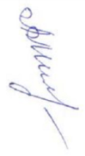 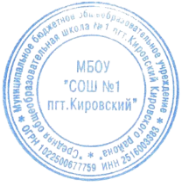 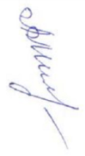 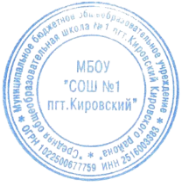 Подпись ___________ Л.А. МилюкПОРЯДОКуведомления работниками работодателя о фактах обращения в целях склонения к совершению коррупционных правонарушенийв МБОУ «СОШ № 1 пгт.Кировский» Настоящий Порядок определяет процедуру уведомления работодателя работниками МБОУ «СОШ № 1 пгт.Кировский» (далее – образовательная организация) о фактах обращения в целях склонения к совершению коррупционных правонарушений и распространяется на всех работников вне зависимости от уровня занимаемой ими должности.Работник обязан уведомлять работодателя:-о фактах обращения к нему каких-либо лиц в целях склонения его к совершению коррупционного правонарушения;-о фактах совершения другими работниками коррупционных правонарушений.Уведомление о фактах обращения в целях склонения к совершению коррупционных правонарушений является должностной обязанностью каждого работника образовательной организации.Исключение составляют лишь случаи, когда по данным фактам проведена или проводится проверка и работодателю уже известно о фактах обращения к работнику в целях склонения к совершению коррупционных правонарушений.Под коррупционными правонарушениями следует понимать:а) злоупотребление служебным положением: дача взятки, получение взятки, злоупотребление полномочиями, коммерческий подкуп либо иное незаконное использование физическим лицом своего должностного положения, вопреки законным интересам общества и государства, в целях получения выгоды в виде: денег, ценностей, иного имущества или услуг имущественного характера, иных имущественных прав для себя или для третьи лиц, либо незаконное предоставление такой выгоды указанному лицу другими физическими лицами;б) совершение деяний, указанных в подпункте "а" настоящего пункта, от имени или в интересах юридического лица;в) несоблюдение требований к служебному поведению и (или) требований об урегулировании конфликта интересов.Невыполнение работником должностной обязанности по уведомлению о фактах  обращения  в  целях  склонения  к  совершению  коррупционныхправонарушений является правонарушением, влекущим увольнение работника либо привлечение его к иным видам ответственности в соответствии с законодательством Российской Федерации.Работник, уведомивший работодателя о фактах обращения в целях склонения его к совершению коррупционного правонарушения, о фактах совершения	другими	работниками	образовательной организации коррупционных правонарушений находится под защитой государства в соответствии с законодательством Российской Федерации.Директором принимаются меры по защите работника, уведомившего представителя нанимателя работодателя) о фактах обращения в целях склонения его к совершению коррупционного правонарушения, о фактах обращения к иным работникам в связи с исполнением должностных обязанностей каких-либо лиц в целях склонения их к совершению коррупционных правонарушений, в части обеспечения работнику гарантий, предотвращающих его неправомерное увольнение, перевод на нижестоящую должность, лишение или снижение размера премии, привлечение к дисциплинарной ответственности в период рассмотрения представленного работником уведомления.Во всех случаях обращения к работнику каких-либо лиц в целях склонения его к совершению коррупционных правонарушений работник образовательной организации обязан в течение 3 рабочих дней уведомить о данных фактах своего работодателя.Направление уведомления работодателю производится письменно по форме согласно Приложениям № 1 и № 2 к Порядку.Уведомление работника подлежит обязательной регистрации в журнале регистрации уведомлений о фактах обращения в целях склонения работника Школы к совершению коррупционных правонарушений (далее - журнал регистрации).Журнал ведется и хранится у секретаря по форме согласно Приложению№ 3 к Порядку.Организация проверки сведений по факту обращения к работнику образовательной организации каких-либо лиц в целях склонения его к совершению коррупционных правонарушений или совершение другими работниками коррупционных правонарушений подлежит рассмотрению на комиссии по противодействию коррупции.Приложение № 1 к Порядку уведомления о фактах обращения в целях склонения работника к совершению коррупционных правонарушенийДиректору МОУ «СОШ № 7»(ФИО)(ФИО работника, должность)УВЕДОМЛЕНИЕВ соответствии со статьей 9 Федерального закона от 25.12.2008 N 273-ФЗ "О противодействии коррупции" я,,(Ф.И.О., должность)настоящим уведомляю об обращении ко мне "	" 	20	г. Гражданина(ки)(Ф.И.О.)в целях склонения меня к совершению коррупционных действий, а именно:(перечислить, в чем выражается склонение к коррупционным правонарушениям)(дата)	(подпись) (расшифровка)Уведомление зарегистрировано в журнале регистрации"_______________"20 _»(подпись ответственного лица)Приложение № 2 к Порядку уведомления работниками работодателя о фактах обращения в целях склонения к совершению коррупционных правонарушенийДиректору МОУ «СОШ № 7»(ФИО)(ФИО работника, должность)УВЕДОМЛЕНИЕВ соответствии со статьей 9 Федерального закона от 25.12.2008 N 273-ФЗ "О противодействии коррупции"я,	, (Ф.И.О., должность)настоящим  уведомляю о фактах совершения  "	" 	20	г.	, (Ф.И.О. работника, должность)коррупционных правонарушений, а именно:(перечислить, в чем выражаются коррупционные правонарушения)Уведомление зарегистрировано в журнале регистрации"_______________"20 _»(подпись ответственного лица)Приложение № 3 к Порядку уведомления о фактах обращения в целях склонения работника к совершению коррупционных правонарушенийЖурнал регистрации уведомлений работодателяо фактах обращения в целях склонения работника к совершению коррупционных правонарушений№ п/пДата регистрации уведомленияПрисвоенный регистрационный номерКраткое содержание уведомленияФИО и подпись подавшего уведомлениеФИО иподпись регистратора123456